附件2湖南农业大学2024级成教新生缴费流程关注“湖南农业大学成教网络教学”微信公众号→点击“在线缴费”→输入“学号”或“身份证号码”→输入“姓名”→输入验证码点击缴费/查询→点击“学杂费”确认无误后点击“去支付”→选择“缴费方式”进行缴费。票据领取：支付完成后回到主页面，点击“我的记录”→选择“已支付”查看支付项目明细，下载所需电子票据。 如有疑问，请拨打计划财务处电话0731-84618037进行咨询。  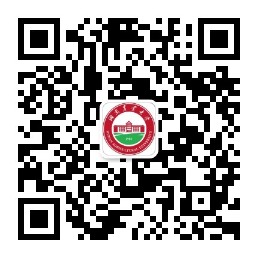 湖南农业大学成教网络教学